MANTELZORGNIEUWS JULI 2020 Uitgave: Stichting Welzijn Pro Seniore 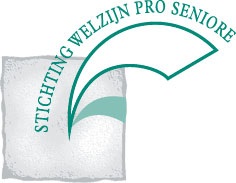 Beste mantelzorger,Nadat twee bijeenkomsten vanwege de coronamaatregelen niet door konden gaan willen we in augustus weer opstarten waarbij we de nu geldende maatregelen (1,5 meter afstand, niet deelnemen bij klachten) natuurlijk in acht nemen.U bent van harte welkom op de bijeenkomst op 10 augustus van 19.30-21.00 uur. Gezien de ruimte in De Vlaeshoff is 12 deelnemers het maximum. Dat betekent dat we graag willen dat u zich aanmeldt hiervoor. Als er meer aanmeldingen zijn, zullen we een tweede bijeenkomst plannen.Voor deze avond is geen gast uitgenodigd.  Wij zijn benieuwd hoe het u is vergaan in de afgelopen periode: ervaringen uitwisselen en kunnen we u ergens meehelpen. Wij kunnen ons voorstellen dat het voor sommige mantelzorgers zwaar is geweest, ondersteuning en/of hulp thuis minder, dagactiviteitencentra gesloten enz.Mogelijk vindt u het nog een risico om naar bijeenkomsten te gaan maar wilt u toch uw verhaal eens kwijt of heeft u vragen waar me mogelijk bij kunnen helpen. Schroom niet en neem dan contact op met Heleen van der HulstAanmelden voor deze avond kan op de volgende manieren:Bellen naar Heleen van der Hulst, tel: 06-30279852. Mailen: heleenvanderhulst@st-welzijnproseniore.nlEr ligt ook weer informatiemateriaal klaar.We hopen natuurlijk dat de twee volgende geplande bijeenkomsten ook door kunnen gaan. De bijeenkomsten in 2020 zijn gepland op:Dinsdagochtend 6 oktober, 10.00-11.30 uur;Dinsdagmiddag 15 december, 14.00-15.30 uur.Alle bijeenkomsten vinden plaats in De Vlaeshoff, Wethouder van der Polstraat 21 in Veen.Deelnemers hebben aangegeven dat zij het prettig vinden dat er regelmatig een gast uitgenodigd wordt of een kleine activiteit wordt georganiseerd. Laat ons weten welke gast u graag zou ontvangen tijdens deze bijeenkomsten. Wij proberen zo veel mogelijk mantelzorgers te bereiken en belangrijke dingen te vermelden. Mist u informatie of heeft u zelf iets te melden wat ook voor andere mantelzorgers nuttig kan zijn, laat het ons weten. Weet u iemand die ook deze uitgave wil ontvangen, meld het ons. U kunt mailen naar heleenvanderhulst@st-welzijnproseniore.nl 